A Framework for 21st Century Learning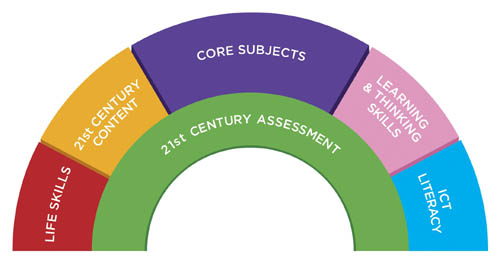 Life Skills21st Century ContentCore SubjectsLearning and Thinking SkillsInformation and Communication Technology21st Century AssessmentsLeadership  Initiative Self-direction                            EthicsAccountabilityAdaptabilityFlexibilityPersonal ProductivityPersonal ResponsibilityPeople SkillsSocial ResponsibilityGlobal AwarenessFinancial LiteracyEconomic LiteracyCivic LiteracyEnvironmental LiteracyBusiness LiteracyEntrepreneurial LiteracyHealth AwarenessWellness AwarenessEnglishReading/Language ArtsMathematicsScienceForeign LanguagesCivics GovernmentEconomicsArtsHistoryGeographyCritical Thinking Problem SolvingCommunication skills Collaboration Information SkillsMedia Literacy SkillsContextual Learning SkillsCreativity and InnovationSummary:  Using problem-solving tools (such as spreadsheets, decision support, and design tools) to manage complexity, solve problems, and think critically, creatively, and systematically.*Using communication, information processing, and research tools (such as word processing, e-mail, groupware, presentation software, and the Internet) to access, manage, integrate, evaluate, create, and communicate information). These skills include information and media literacy skills.*Supports a balance of assessments including high-quality standardized testing along with effective classroom formative and summative assessments*Requires a balance of technology-enhanced, formative and summative assessments that measure student mastery of 21st century skills.